BAL BHARATI PUBLIC SCHOOLSECTOR-14,ROHINI DELHICLASS-1 _ ENGLISH_ OPPOSITES	** Find out the antonym (opposite) of the words from the picture clues below.                                                   Cold   -              ________________                         Clean  -              ________________                   Wet   -              ________________                 Big     -              ________________Sad    -              ________________Young -            ________________Slow   -             ________________# PICTURE CLUES___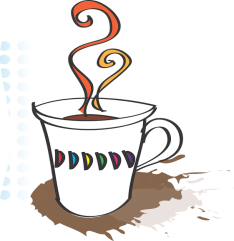 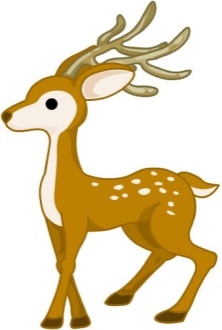 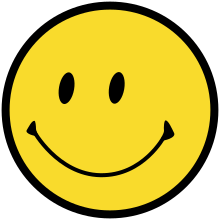 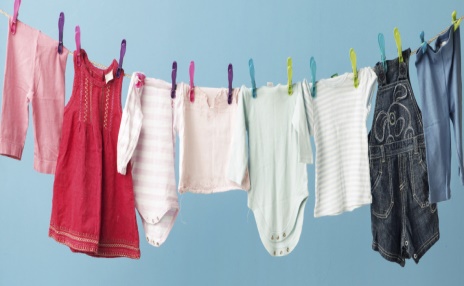 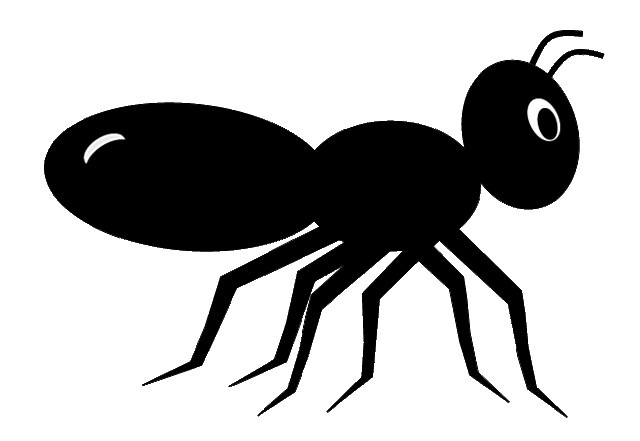                                                                    PREPARED BY-Ms.Hemlata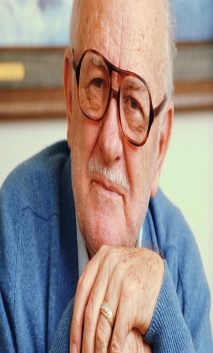 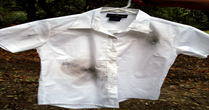                                                                                                                                                BBPSRH